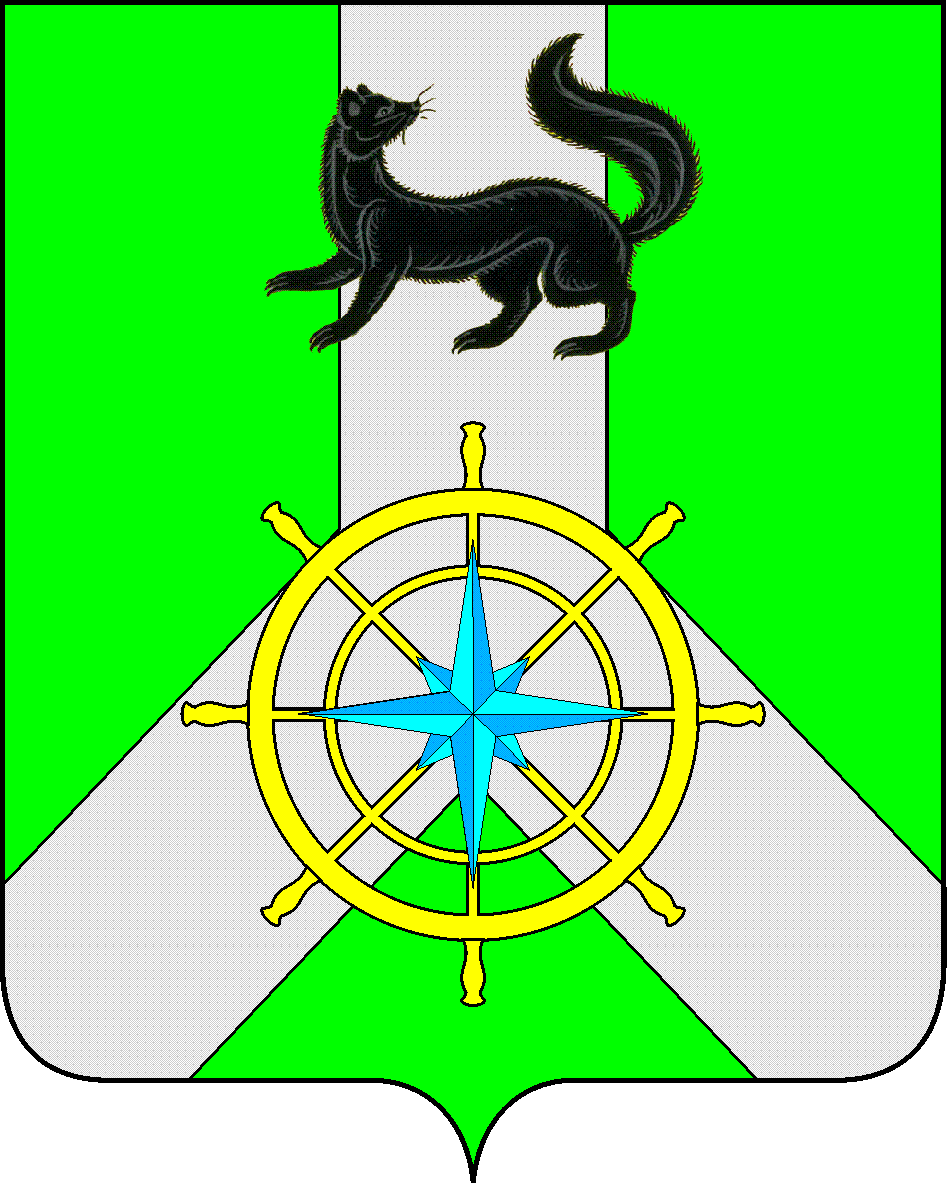 Р О С С И Й С К А Я  Ф Е Д Е Р А Ц И ЯИ Р К У Т С К А Я  О Б Л А С Т ЬК И Р Е Н С К И Й   М У Н И Ц И П А Л Ь Н Ы Й   Р А Й О НД У М А РЕШЕНИЕ №130/7	Заслушав администрацию Киренского муниципального района о сводном годовом докладе, о ходе реализации и оценке эффективности муниципальных программ за 2020 год, руководствуясь Уставом муниципального образования Киренский район, Положением о порядке принятия решения о разработке, реализации и оценке эффективности муниципальных программ Киренского района, утвержденного постановлением мэра Киренского муниципального района от 19 апреля 2016 года №189 (с изменениями и дополнениями),ДУМА РЕШИЛА:Сводный годовой доклад о ходе реализации и оценке эффективности муниципальных программ за 2020 год принять к сведению.Решение подлежит размещению на официальном сайте администрации Киренского муниципального района www.kirenskrn.irkobl.ru в разделе «Дума Киренского района».Решение вступает в действие со дня принятия.Председатель Думы Киренского муниципального района					О.Н.Аксаментова28 апреля 2021 г.г. КиренскО сводном годовом докладе, о ходе реализации и оценке эффективности муниципальных программ за 2020 год